            真佛宗 黃帝雷藏寺(黃帝大廟)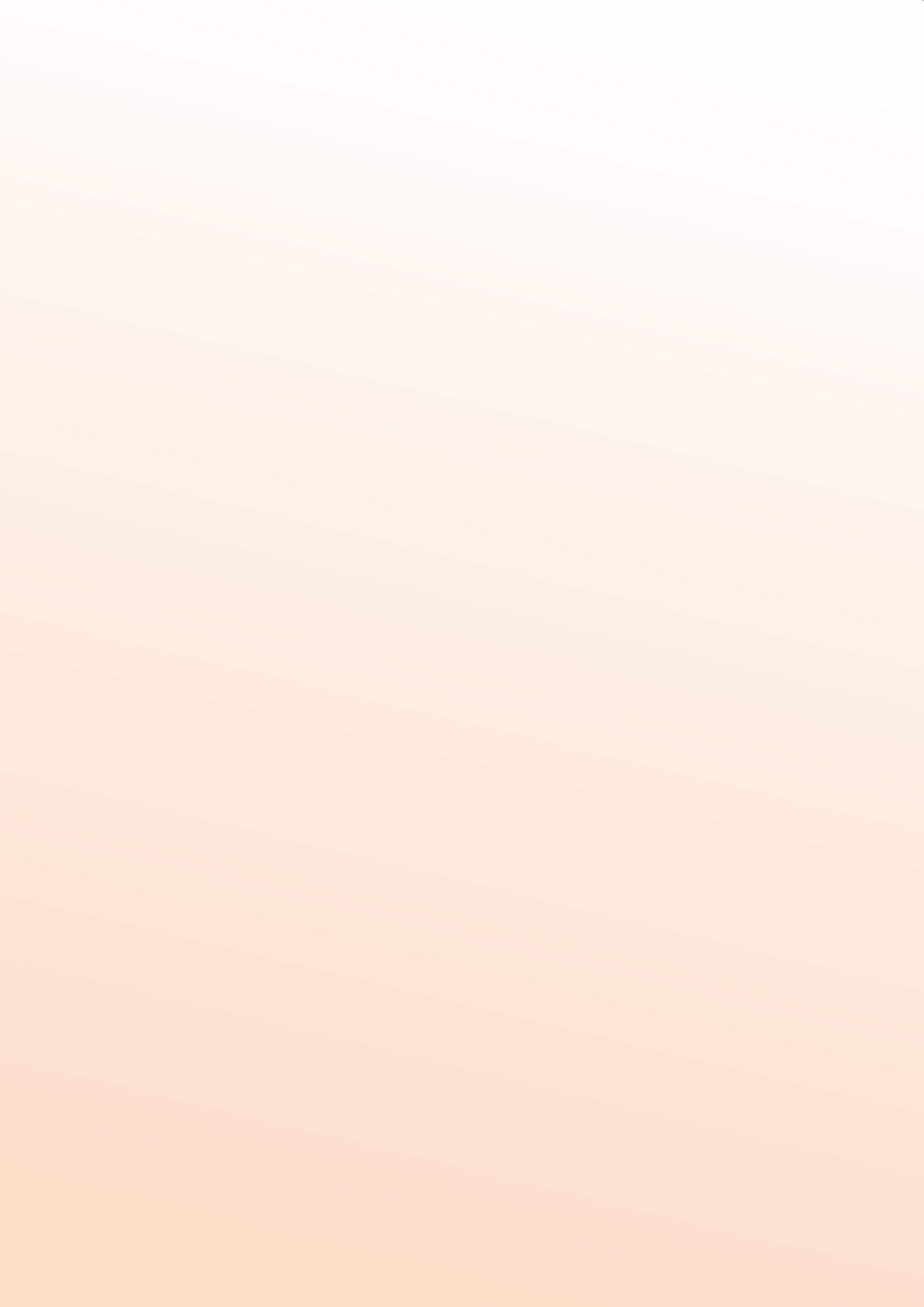 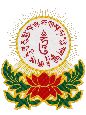 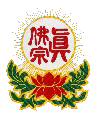                台灣桃園市蘆竹區山腳里黃帝街 259巷 9 號 日期:2024年 2 月 12 日TEL: 886-3-3247258 / 3247238  FAX:886 -3-3247218 e-meil:emperor.tmp@gmail.com祈請 根本傳承上師聖尊蓮生活佛佛光賜大福加持 瑤池金母賜大財加持新春祈福拜天公迎財神暨真佛寶懺法會 主祈功德主□狀元大財神功德主(贊助費台幣 3萬或美金 1000)□富貴財神功德主(贊助費台幣 7千或美金250)□吉祥財神功德主(贊助費台幣 3千或美金 100) 主祈人：	                      地址：電話：	E-Mail：祈願迴向：(請寫重點)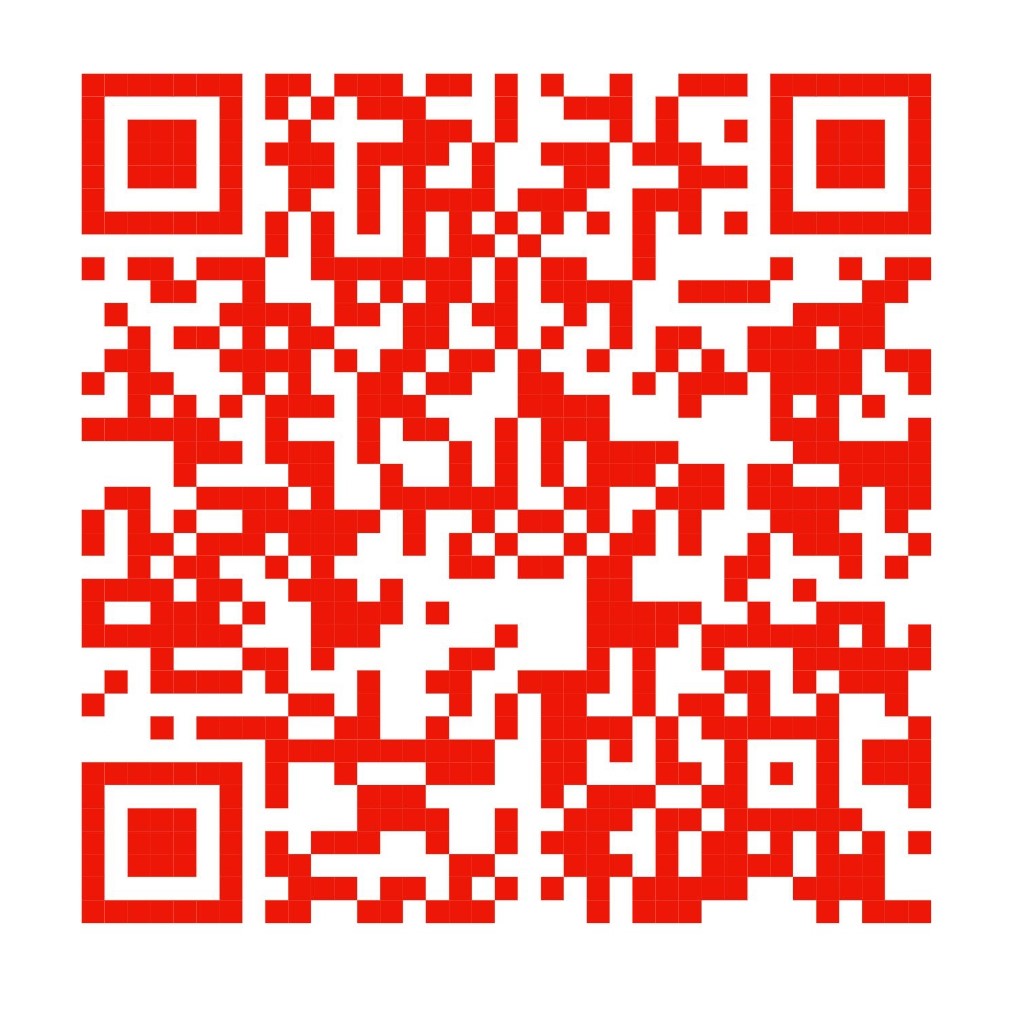 迎財神合家安太歲+光明燈(凡有報名接財神者,皆包含安太歲+光明燈)◆金母馬上有錢光明燈天公燈(凡報名狀元.富貴財神者贈合家)十二生肖媽祖護身保命符(凡報名狀元大財神者贈 5 名,報名富貴財神者贈 2 名)※吉祥財神功德主不含馬上有錢光明燈.天公燈(闔家)及十二生肖媽祖護身保命符,若有需求請另外登記報名,功德無量!    ※若本人無法親來接財神，本寺可代接。※付款方式：□現金 □ATM轉帳 □郵局劃撥	□線上刷卡  ●彰化銀行南崁分行 帳號：(009 )57960100235900	戶名：黃帝大廟溫春蓮 ●郵局帳號：50229467  戶名：黃帝大廟                          ●付款QR碼姓 名生肖地	址姓  名地	址姓 名生肖出生年月日地	址